HAZLETON AREA SCHOOL DISTRICT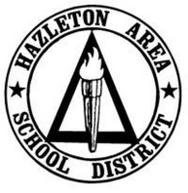 DISTRICT UNIT/LESSON PLANTeacher Name: Ashley Orfield                         Subject :ELA                        Start Date(s):   1/8/24                 Grade Level: KUnit PlanUnit Title: Unit 4 Around the Neighborhood                                  Essential Questions: 1. What do people use to do their jobs? 2. Who are your neighbors? 3. How can people help to make your community better?Big Idea: What do you know about the people and places in your neighborhood?Standards: PA Core Standards, PA Academic Standards/Anchors (based on subject)W.K.8  With guidance and support from adults, recall information from experiences or gather information from provided sources to answer a question.   RF.K.3.c  Read common high-frequency words by sight (e.g., the, of, to, you, she, my, is, are, do, does).L.K.2.c  Write a letter or letters for most consonant and short-vowel sounds (phonemes).  RI.K.1  With prompting and support, ask and answer questions about key details in a text.     SL.K.2 Ask questions about key details and requesting clarification if something is not understood.   Summative Unit Assessment : Unit 4 Wonderworks AssessmentDayObjective (s)DOK LEVELActivities / Teaching Strategies GroupingMaterials / ResourcesAssessment of Objective (s)1Students will- identify and isolate the sound for short “Oo” and recognize, read and write high frequency word “you”, and answer questions about key detailsIdentify real life connections between words and their use12Introduce essential question what do people use to do their jobs? Introduce vocabulary words: equipment, uniform.Introduce and read story Whose Shoes?Phonemic Awareness:  review sound for short o.Record on response boards and complete page 101-102Review high frequency words and, do, go, to, youWSTeacher book, big book unit 4Vocab words cardsSight word cardsWhose Shoes?Alpha friend Ozzie Octopus Response boardsFormative- complete worksheet,Participate verbally in lesson, check response boards Summative- Student Self -2Students will- identify and isolate the sound for short “Oo” and recognize, read and write high frequency word “you” and answer questions about key detailsIdentify real life connections between words and their use12Review essential question and vocabulary words equipment, uniformCategory Words: job wordsReread Whose Shoes and complete pg. 103Phonemic Awareness: blending blend words with short “Oo”Review high frequency words and, do, go, to you and read “Tom On Top” and write a sentence.WSWorksheet on comprehension pg. 103Vocab word cardsSight word cardsjournalsFormative- complete worksheet, response board answers Summative- Student Self - Assessment- rate your writing3Students will- identify and isolate the sound for short “Oo”and recognize, read and write high frequency word “you”, and answer questions about key detailsIdentify real life connections between words and their use12Review essential question and review and introduce new vocabulary words: Utensils, expect, remained. Read Aloud tale “Little Juan and the Cooking Pot”Phonemic awareness:  Blending words with short I ,o, n, c, d, t Complete pg. 104Phonics:  sort by beginning sound d, n, short iReview high frequency words and, do, go, to you and complete Your Turn practice book You and IWSSheet 104Vocab word cardsInteractive read aloud cardsYour turn practice book You and ICards for beginning sound sortFormative-pair/ complete sheet pair/share reading of participation in sortingSummative- Student Self - Assessment-4Students will- identify and isolate the sound for short “Oo” and recognize, read and write high frequency word “you”, and answer questions about key detailsIdentify real life connections between words and their useReview essential question and vocabulary wordsReread Little Juan and the Cooking PotCategory words:  Job words and do pg.  107Phonemic Awareness:  blends words with short o, a, m, p, t and dictation of sounds on response boardsReview high frequency word youWSVocab word cardsInteractive read aloud cardsWorksheet pg. 107Response boards, markers, erasersFormative-Respponse board answersSummative- Student Self - Assessment- 5Students will- identify and isolate the sound for short “Oo” and recognize, read and write high frequency word “you”, and answer questions about key detailsIdentify real life connections between words and their use12Review essential question and vocab words. Read  Ollie The Octopus Day of JugglingComplete O sound sheetUse sound boxes to spell short O wordsReview high frequency word youWSVocab word cardsSound boxes, markers, erasersFormative-  completion of sheet, sound box completionSummative- Student Self -  6Students will-12Formative-Summative- Student Self - Assessment-